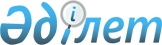 Об установлении границ (черты) сел Кызылагаш, Саралжын, Жанаконыс, Жыракудык, Караганда, Кособа, Куспанколь и ТалдыбулакСовместное постановление акимата Сырымского района Западно-Казахстанской области от 5 ноября 2021 года № 138 и решение Сырымского районного маслихата Западно-Казахстанской области от 5 ноября 2021 года № 10-4. Зарегистрировано в Министерстве юстиции Республики Казахстан 31 декабря 2021 года № 26295
      В соответствии с Земельным Кодексом Республики Казахстан, Законом Республики Казахстан "О местном государственном управлении и самоуправлении в Республике Казахстан", Законом Республики Казахстан "Об административно-территориальном устройстве Республики Казахстан", акимат Сырымского района Западно-Казахстанской области ПОСТАНОВЛЯЕТ и Сырымский районный маслихат Западно-Казахстанской области РЕШИЛ:
      1. Установить границу (черту) села Кызылагаш Аралтобинского сельского округа Сырымского района площадью 54,70 гектаров, периметром 2988,59 метров согласно приложению 1 к настоящему совместному постановлению и решению.
      2. Установить границу (черту) села Саралжын Жымпитинского сельского округа Сырымского района площадью 70,94 гектаров, периметром 3354,33 метров согласно приложению 2 к настоящему совместному постановлению и решению.
      3. Установить границу (черту) села Жанаконыс Саройского сельского округа Сырымского района площадью 58,24 гектаров, периметром 3273,02 метров согласно приложению 3 к настоящему совместному постановлению и решению.
      4. Установить границу (черту) села Жыракудык Кособинского сельского округа Сырымского района площадью 153,0 гектаров, периметром 4763,14 метров согласно приложению 4 к настоящему совместному постановлению и решению.
      5. Установить границу (черту) села Караганда Шолаканкатинского сельского округа Сырымского района площадью 117,73 гектаров, периметром 4876,89 метров согласно приложению 5 к настоящему совместному постановлению и решению.
      6. Установить границу (черту) села Кособа Кособинского сельского округа Сырымского района площадью 166,0 гектаров, периметром 8402,53 метров согласно приложению 6 к настоящему совместному постановлению и решению.
      7. Установить границу (черту) села Куспанколь Шолаканкатинского сельского округа Сырымского района площадью 112,16 гектаров, периметром 4801,68 метров согласно приложению 7 к настоящему совместному постановлению и решению.
      8. Установить границу (черту) села Талдыбулак Талдыбулакского сельского округа Сырымского района площадью 210,0 гектаров, периметром 6427,18 метров согласно приложению 8 к настоящему совместному постановлению и решению.
      9. Руководителю аппарата акима района обеспечить государственную регистрацию данного совместного постановления и решения в Министерство юстиции Республики Казахстан.
      10. Контроль за исполнением настоящего совместного постановления и решения возложить на заместителя акима района Е.Ахметова.
      11. Настоящее совместное постановление и решение вводится в действие со дня первого официального опубликования. Граница (черта) села Кызылагаш Аралтобинского сельского округа
Сырымского района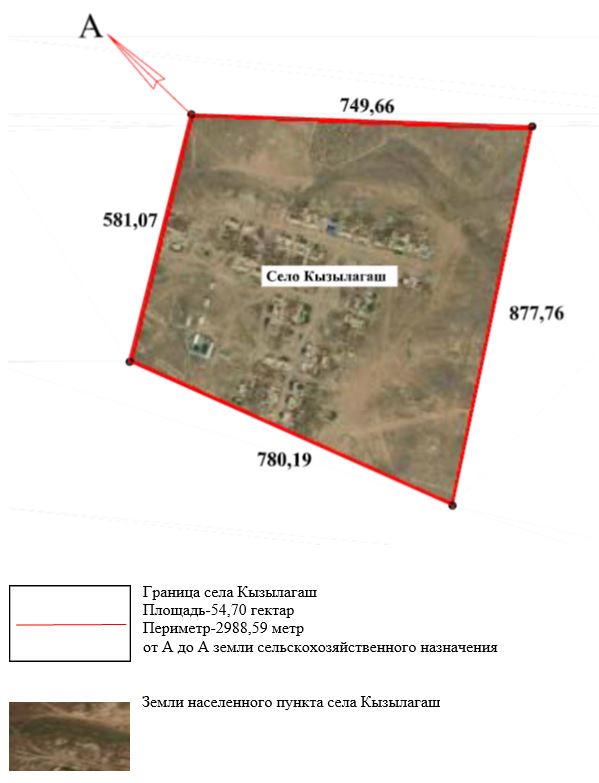  Граница (черта) села Саралжын Жымпитинского сельского округа
Сырымского района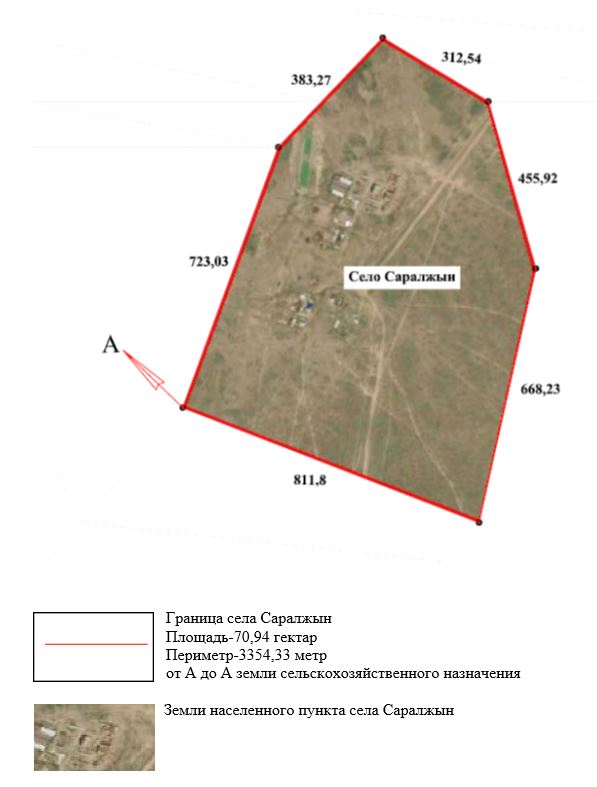  Граница (черта) села Жанаконыс Саройского сельского округа Сырымского района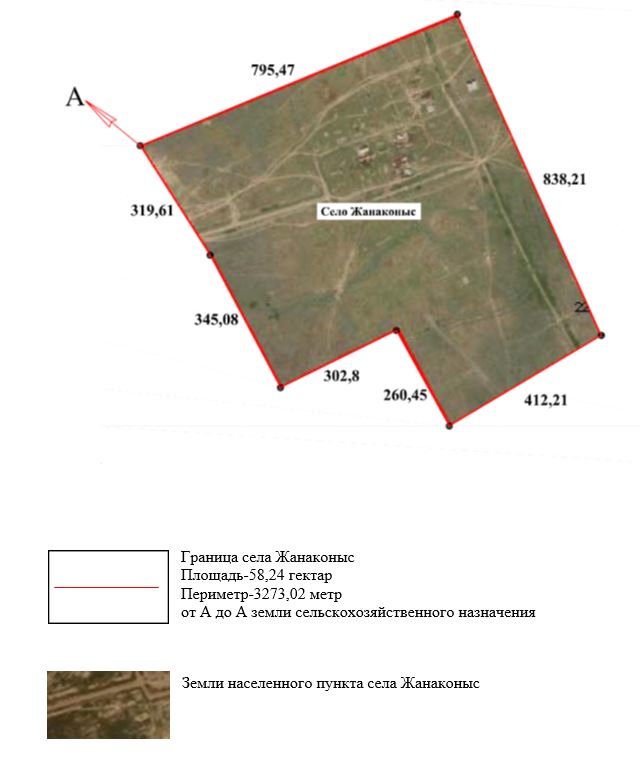  Граница (черта) села Жыракудык Кособинского сельского округа
Сырымского района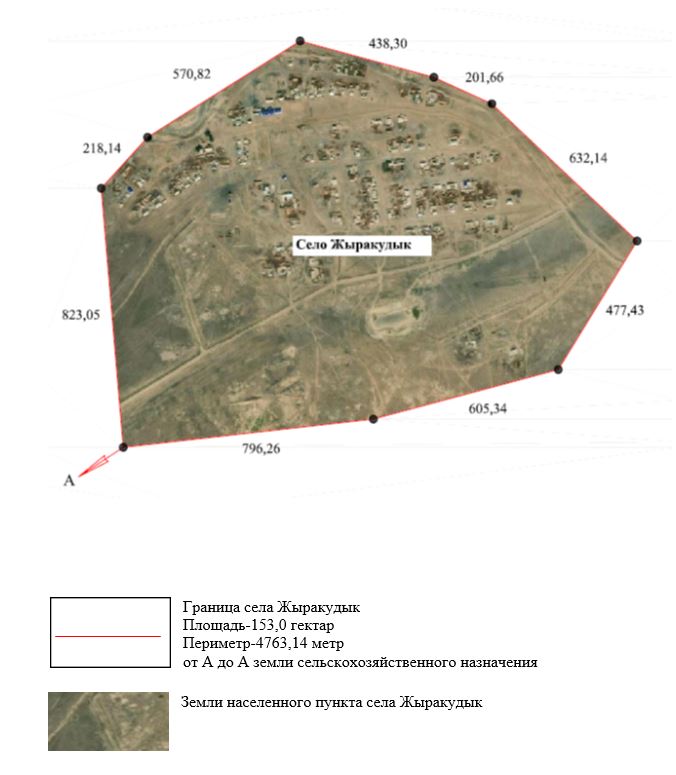  Граница (черта) села Караганда Шолаканкатинского сельского округа
Сырымского района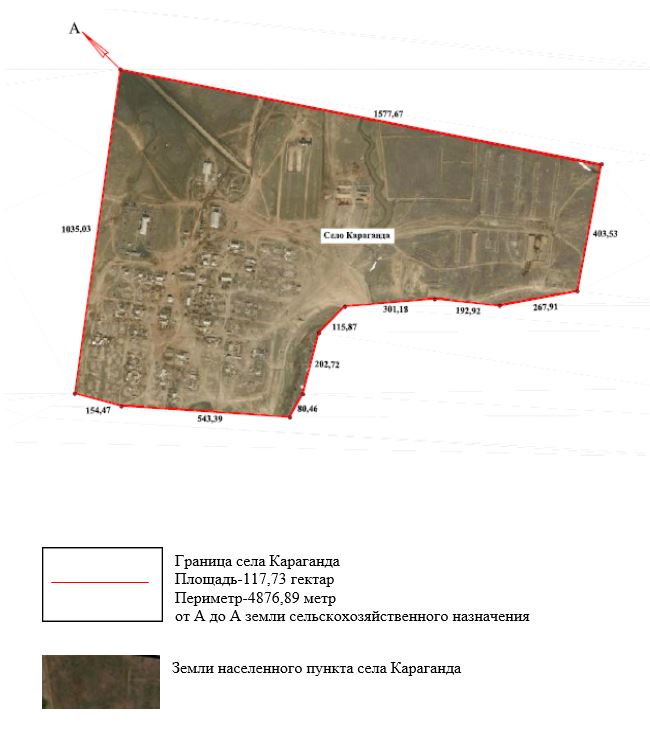  Граница (черта) села Кособа Кособинского сельского округа
Сырымского района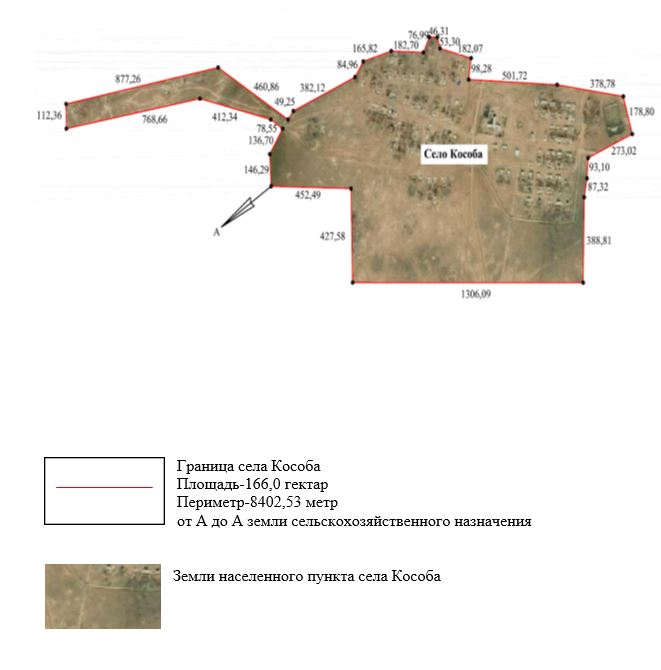  Граница (черта) села Куспанколь Шолаканкатинского сельского округа
Сырымского района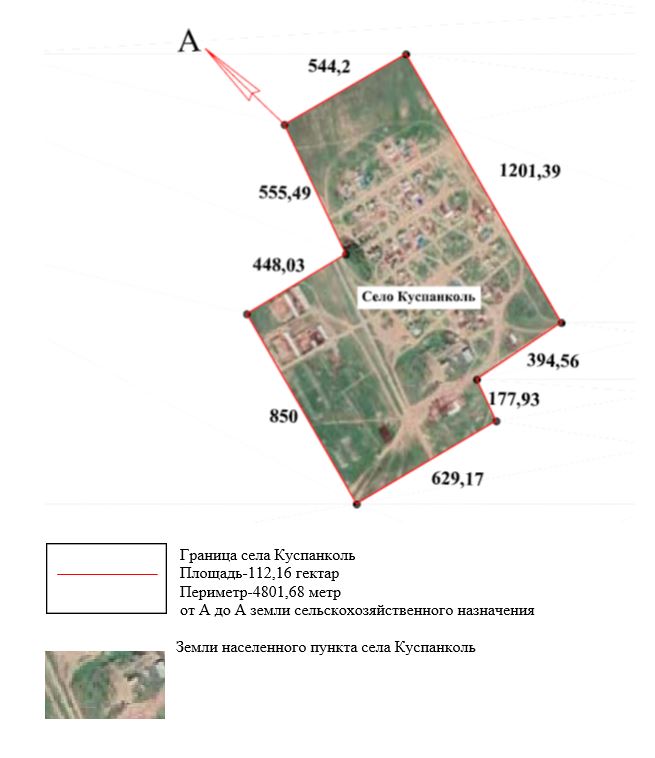  Граница (черта) села Талдыбулак Талдыбулакского сельского округа
Сырымского района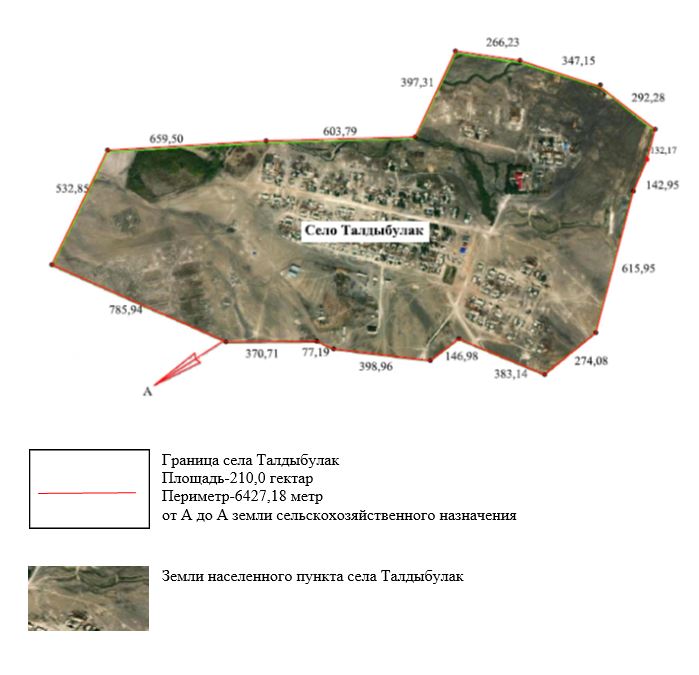 
					© 2012. РГП на ПХВ «Институт законодательства и правовой информации Республики Казахстан» Министерства юстиции Республики Казахстан
				
      Аким Сырымского района

Т. Турегалиев

      Секретарь Сырымского районного маслихата

Ш. Дуйсенгалиева
Приложение 1
к совместному постановлению
акимата Сырымского района
№138 от 5 ноября 2021 года и
решению Сырымского
районного маслихата №10-4
от 5 ноября 2021 годаПриложение 2
к совместному постановлению
акимата Сырымского района
от 5 ноября 2021 года №138 и
решению Сырымского
районного маслихата
от 5 ноября 2021 года №10-4Приложение 3
к совместному постановлению
акимата Сырымского района
от 5 ноября 2021 года №138 и
решению Сырымского
районного маслихата
от 5 ноября 2021 года №10-4Приложение 4
к совместному постановлению
акимата Сырымского района
от 5 ноября 2021 года №138 и
решению Сырымского
районного маслихата
от 5 ноября 2021 года №10-4Приложение 5
к совместному постановлению
акимата Сырымского района
от 5 ноября 2021 года №138 и
решению Сырымского
районного маслихата
от 5 ноября 2021 года №10-4Приложение 6
к совместному постановлению
акимата Сырымского района
от 5 ноября 2021 года №138 и
решению Сырымского
районного маслихата
от 5 ноября 2021 года №10-4Приложение 7
к совместному постановлению
акимата Сырымского района
от 5 ноября 2021 года №138 и
решению Сырымского
районного маслихата
от 5 ноября 2021 года №10-4Приложение 8
к совместному постановлению
акимата Сырымского района
от 5 ноября 2021 года №138 и
решению Сырымского
районного маслихата
от 5 ноября 2021 года №10-4